 FORMULÁRIO PARA AUTORIZAÇÃO DE DEVOLUÇÃO DE VALORES PARA TERCEIROS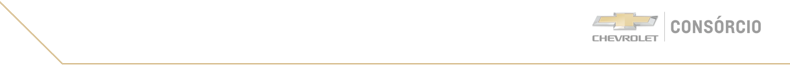 Preencher as informações abaixo de forma legível (preferencialmente de forma eletrônica), de acordo com a categoria do beneficiário(a) e providenciar as documentações solicitadas.CONSORCIADO(A) (titular da cota)Autorizo a restituição de valores referente à minha cota de Consórcio supracitada para o(a) beneficiário(a) abaixo, na conta bancária de sua titularidade.BENEFICIÁRIO(A) (pessoa física)DADOS BANCÁRIOS DO BENEFICIÁRIO(A)O pagamento ao(a) beneficiário(a) está condicionado ao preenchimento correto e legível de todos os campos, além dos documentos solicitados de acordo com a categoria, e será realizado em até 30 dias após recebimento dos documentos e formulários.______________, ___ de ___________de _______Local e dataAssinatura do Consorciado(a) (titular da cota)                                                                  Assinatura do Beneficiário¹obrigatório reconhecer firma por autenticidadeA cópia dos documentos, assim como este  formulário preenchido e assinado,  deverão ser  enviados via e-mail :devoluçãoterceiros@central.gmfinancial.comProvidenciar a documentação digital de acordo com a categoria do beneficiário(a):Os dados pessoais tratados por meio do presente instrumento serão utilizados única e exclusivamente pela GMAC Administradora de Consórcios Ltda. para cumprir com a finalidade a que se destinam e em respeito a toda a legislação aplicável sobre segurança da informação, privacidade e proteção de dados, incluindo, mas não se limitando, à Lei Geral de Proteção de Dados (Lei Federal n. 13.709/2018).Caso não esteja preenchido de forma legível, a Administradora poderá devolver os formulários para correção e o prazo passará a contar a partir do novo envio.SITE www.chevroletsf.com.brFALE CONOSCO faleconosco.consorcio@central.gmfinancial.comWhatsApp 0800 728 0613 - Fale com a nossa assistente virtual em nosso número oficial e verificadoCentral de Relacionamento com o Cliente 0800 728 0613 | Atendimento Eletrônico 24hSAC 0800 721 5394 |Deficientes Auditivos 0800 727 0640 (Para informações sobre nossos produtos e serviços, reclamações, cancelamentos ou elogios)OUVIDORIA 0800 722 6022 | (Necessário contato prévio na Central de Relacionamento com Cliente ou SAC, será solicitado protocolo)Visite nosso site Dirija seu Dinheiro e nosso Guia de Crédito Consciente e confira dicas para que você tenha uma vida financeira saudável e organizada.GrupoCotaNome/Razão SocialCPF/CNPJ (titular for pessoa jurídica)E-mailDDD+Telefone (      )     Nome                                                                                                                                CPF    E-mailDDD+Telefone(     )     Número - Nome do Banco       -       Agência (sem dígito)Número da conta corrente         Digito      Números da conta poupança      Digito      CATEGORIARELAÇÃO DOS DOCUMENTOS PARA ENVIO ELETRÔNICOConsorciado Pessoa Física e Beneficário Pessoa Fisica Beneficiário(a) indica outra PF para recebimentoValor a receber maior de R$ 2.000,00Preencher este formulário e reconhecer por autenticidade as assinaturas do consorciado(a) titular da cota e do(a) beneficiário(a). Documento de identidade com foto (RG + CPF ou CNH) do beneficário.Procuração pública dando poderes específicos para representar o consorciado perante a GMAC Administradora de Consórcios Ltda., inclusive para recebimento de valores, com indicação do grupo e da cota. A procuração deverá ter sido emitida há menos de 1 ano ou, caso emitida há mais tempo, deverá ser enviado também a certidão atualizada há menos de 1 ano.Valor a receber menor de R$ 2.000,00Preencher este formulário e reconhecer por autenticidade as assinaturas do consorciado(a) titular da cota e do(a) beneficiário(a). Procuração particular com firma reconhecida por autenticidade, dando poderes específicos para representar o consorciado perante a GMAC ADM CONSÓRCIOS LTDA, inclusive para o recebimento de valores, com identificação do grupo eda  cota. A procuração deverá ter sido emitida há menos de 1 ano.  Documento de identidade com foto (RG + CPF ou CNH) do beneficário.Consorciado Pessoa Jurídica e o  Beneficário é o representante legalPagamento para conta corrente do representante legalPreencher este formulário indicando no campo CONSORCIADO o nome e CNPJ do titular da cota. No campo beneficiário(a) informar os dados do representante legal (pessoa física) e reconhecer por autenticidade ambas as assinaturas.Enviar juntamente com o formulário: cartão CNPJ, Contrato Social atualizado ou requerimento de microempresário atualizado, comprovando que é o único sócio.Caso a empresa não esteja mais ativa na Receita Federal, enviar a Certidão de Baixa Documento de identidade com foto (RG + CPF ou CNH) do beneficário.Consorciado Pessoa Jurídica e um único Beneficário Pessoa Fisica (único sócio)Preencher este formulário indicando no campo CONSORCIADO o nome e CNPJ do titular da cota. No campo beneficiário(a) informar os dados da pessoa física e reconhecer por autenticidade ambas as assinaturas.Enviar juntamente com o formulário: cartão CNPJ, Contrato Social  atualizado ou requerimento de microempresário atualizado, comprovando que é o único sócio.Caso a empresa não esteja mais ativa na Receita Federal, enviar a Certidão de Baixa Documento de identidade com foto (RG + CPF ou CNH) do beneficário.Consorciado Pessoa Jurídica ( mais de um sócio) e o Beneficário Pessoa FísicaPagamento para apenas 1 sócioPreencher este formulário indicando no campo CONSORCIADO os dados do titular da cota. No campo Beneficiário(a) informar os dados do sócio pessoa física que será beneficiário do valor e seus dados bancáriosTodos os sócios deverão assinar no campo CONSORCIADO e somente o sócio Beneficiário deverá assinar do lado direito. Reconhecer por autenticidade a assinatura de todos os envolvidos.Enviar juntamente com o formulário: cartão CNPJ, Contrato Social atualizado ou requerimento de microempresário atualizado, comprovando que é o único sócio.Caso a empresa não esteja mais ativa na Receita Federal, enviar a Certidão de Baixa Documento de identidade com foto (RG + CPF ou CNH) de todos os sócios incluindo o sócio beneficário.